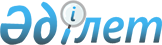 О Консультативном комитете по таможенному регулированиюРешение Коллегии Евразийской экономической комиссии от 31 мая 2012 года № 52

      В соответствии со статьей 19 Договора о Евразийской экономической комиссии от 18 ноября 2011 года Коллегия Евразийской экономической комиссии решила:



      1. Создать Консультативный комитет по таможенному регулированию (далее - Комитет). 



      2. Утратил силу решением Коллегии Евразийской экономической комиссии от 22.03.2016 № 24 (вступает в силу по истечении 30 календарных дней с даты его официального опубликования).



      3. Утратил силу решением Коллегии Евразийской экономической комиссии от 22.03.2016 № 24 (вступает в силу по истечении 30 календарных дней с даты его официального опубликования).



      4. Просить Стороны в срок до 1 июля 2012 года представить в Евразийскую экономическую комиссию кандидатуры для включения в состав Комитета.



      5. Настоящее Решение вступает в силу по истечении 30 дней после дня его официального опубликования.      Председатель                               В.Б. Христенко

Утверждено             

Решением Коллегии          

Евразийской экономической комиссии 

от 31 мая 2012 г. № 52        

ПОЛОЖЕНИЕ

о Консультативном комитете по таможенному регулированию      Сноска. Положение утратило силу решением Коллегии Евразийской экономической комиссии от 22.03.2016 № 24 (вступает в силу по истечении 30 календарных дней с даты его официального опубликования).
					© 2012. РГП на ПХВ «Институт законодательства и правовой информации Республики Казахстан» Министерства юстиции Республики Казахстан
				